IntroductionThis memo presents results of the Guidehouse analysis of the 2019 economic and employment impacts produced by the 2019 Peoples Gas energy efficiency portfolio. This analysis was conducted in alignment with the Illinois Energy Efficiency Policy Manual (“the Policy Manual”) Version 2.0's requirement that each program administrator in Illinois must annually report estimates of the economic development and employment impacts of its energy efficiency programs.The methodology used in this analysis is consistent with the methodology developed by the Illinois Stakeholder Advisory Group Non-Energy Impacts Working Group and used in the previously prepared 2018 IMPLAN analysis.  The evaluation team made minor refinements to the analysis as process improvements from the 2018 analysis.ResultsSummary of Input DataTable 1 presents a summary of input data used for the 2019 economic and employment impact analysis. All data was sourced from the evaluation team's 2019 evaluation of the Peoples Gas energy efficiency portfolio.Table . Summary of Economic and Employment Impact Analysis Input DataSource: Guidehouse analysis of Peoples Gas Tracking data (2019) Employment Impacts Figure 1 presents a visual summary of the employment impacts of the 2019 energy efficiency portfolio investments over time, separated into direct, indirect, and induced impacts. Because the portfolio produces long-term economic effects as a result of persisting energy savings, employment impacts produced are not confined to a particular year but occur over the 2019-2044 time period.Figure 1.  Peoples Gas Portfolio Employment Impacts (2019-2044)Source: Guidehouse analysis of Peoples Gas Tracking data (2019)The large spike in impacts seen in 2019 results from initial spending triggered by the implementation and management of Peoples Gas’s portfolio in calendar year 2019, including but not limited to program incentives and administrative spending and incremental measure spending resulting from the effects of the portfolio. The impacts beyond 2019 are derived almost entirely from the persisting effects of Peoples Gas’s portfolio in the form of net ratepayer bill savings realized by those who were treated by or participated in Peoples Gas’s 2019 programs. Impacts persist over a similar period as the cumulative persisting annual savings (CPAS) produced by the Peoples Gas portfolio.Industry Labor Income and Business Sales Figure 2 presents direct, indirect, and induced effects on labor income and industry output from the 2019 Peoples Gas portfolio. The figure also separates these effects into those resulting from 1) program spending and program-induced spending (incentives, rebates, net incremental costs, program administration, fuel/transportation expenditures etc.) and 2) net ratepayer bill savings.Figure 2. Peoples Gas Portfolio Labor Income and Industry Output Impacts (2019-2044)Source: Guidehouse analysis of Peoples Gas Tracking data (2019)Table 2 presents a summary of the cumulative industry labor income and industry output impacts (“economic impacts”) of the 2019 energy efficiency portfolio investments (2019-2045).Table 2. Cumulative 2019-2045 Industry Labor Income and Industry Output Impacts of 2019 Peoples Gas Energy Efficiency Portfolio InvestmentsSource: Guidehouse analysis of Peoples Gas Tracking data (2019)AppendixFigure 3, Table 3, and Table 4 provide cumulative economic impacts and employment impacts in a format similar to that presented in the 2018 analysis for the purpose of comparison. The evaluation team advises against use of employment impacts reported in job-years for ongoing reporting moving forward. As shown in Figure 1, employment impacts are long-term effects not confined to a particular year, and reporting in job-years can mislead readers as to the effects produced.Figure . Cumulative Economic Impacts (2019-2044)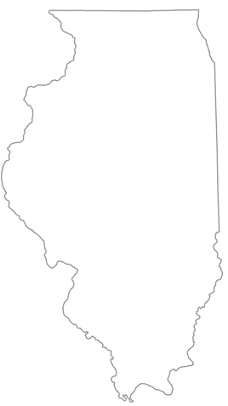 Source: Guidehouse analysis of Peoples Gas Tracking data (2019)Table 3: Cumulative Economic Impacts (2019-2044)Source: Guidehouse analysis of Peoples Gas Tracking data (2019)Table 4: Job-Year Impacts by Category (2019-2044)Source: Guidehouse analysis of Peoples Gas Tracking data (2019)Economic Impact Assessment Methodology The economic impact assessment for energy efficiency programs follows a three-step process:Data collection of the economic activities of the energy efficiency programsEconomic modeling of these activities using IMPLANAnalysis of the results – summarizing and assessing the economic measures (e.g. industry output, labor income, and jobs)Figure . Economic Impact Assessment Methodology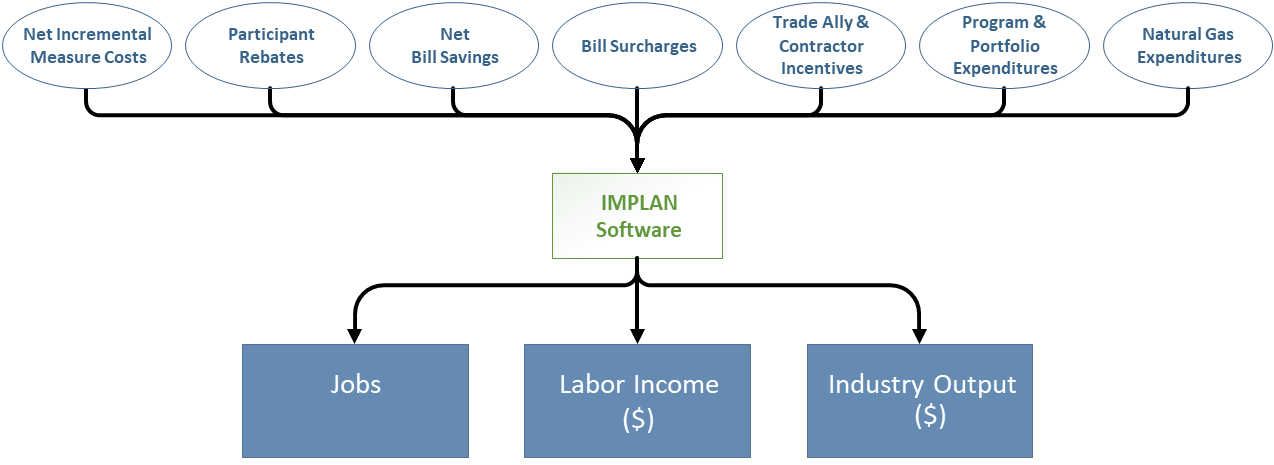 Source: GuidehouseTo:  Peoples Gas From:GuidehouseCC:Jennifer Morris, ICC Staff; Celia Johnson, Illinois Stakeholder Advisory GroupDate:July 8, 2021Re:2019 Peoples Gas Energy Efficiency Portfolio Economic Impact ReportingImpact CategoryAmount ($M’s)Description of ImpactTime PeriodBill Savings$52 MPositive economic effect on ratepayers2019-2044Program Funding-$27 MNegative economic effect on ratepayersOver WAML period (Electric: 2019-2031, Gas: 2019)Net Ratepayer Bill Savings$25 MNet economic effect on ratepayers2019-2044Lost Utility Fuel Expenditures-$4 MNegative economic impact on fuel production and transportation2019-2044Incentives and Rebates$15 MPositive economic effect on ratepayers2019Net Incremental Measure Costs$25 MNegative economic effect on ratepayers; positive economic effect on retailers and suppliers2019Program Administration Costs$12 MPositive economic effect on utilities2019Impact TypeLabor IncomeIndustry OutputDirect$14 M$38 MIndirect$7 M$17 MInduced$10 M$38 MTotal$30 M$93 MImpact CategoryUtility TerritoryRest of StateState TotalJob Years423 Job Years22 Job Years445 Job YearsLabor Income$29 M$1 M$30 MIndustry Output$88 M$5 M$93 MImpact Type Utility TerritoryRest of StateState TotalDirect177 Job Years0 Job Years177 Job YearsIndirect76 Job Years14 Job Years90 Job YearsInduced 169 Job Years8 Job Years177 Job YearsTotal423 Job Years22 Job Years445 Job Years